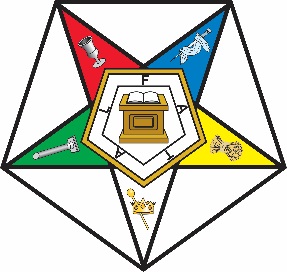 		   REGISTRATION FOR MINNESOTA GRAND CHAPTER			             Out of State Guests only			         (one form per person please)NAME_______________________________________________________TITLE (Introduced under) _______________________________________TITLE(S)- (any additional)__________________________________________ADDRESS_____________________________________________________STATE OR PROVINCE________________________ZIP CODE____________CHAPTER NAME and NUMBER____________________________________PHONE_______________________________________________________EMAIL_______________________________________________________Enclose Registration fee of $30.00 (US FUNDS ONLY) with check made payable to:                   Minnesota Grand Chapter OESSend to:    Peg Oliver, PGM	        1640 509th Street	        Rush City, MN  55069Phone:  612-865-7591 (cell)		Email:  joliver97@comcast.netIf you are arriving by plane into Mpls/St. Paul airport, transportation can be arranged through Groome Transportation.  Call 1-320-316-0943 or email atgroometransportation.com.Registration must be received no later than April 21, 2023